C	S E N Organizza: Corso RegionaleIstruttore di Tennis.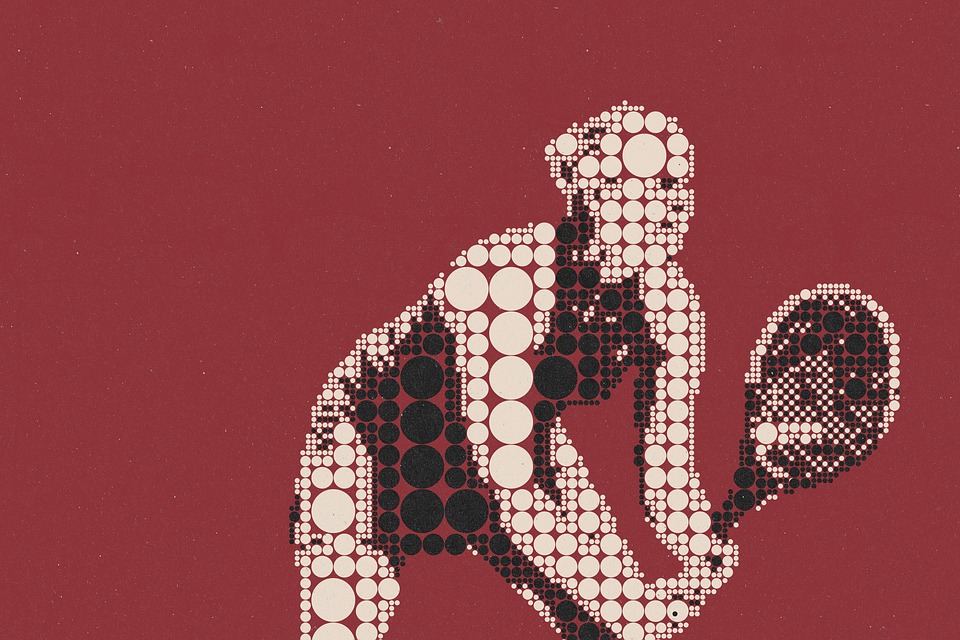 2/3/4MARZO     ASD VIGNA FIORITA Nb il brevetto di Istruttore Nazionale “CSEN” viene riconosciuto dalla FIT con il I° grado. Per info contattare il Maestro Paolo Corti: pablopoint@inwind.it http://www.csenroma.it/calendario-corsi/